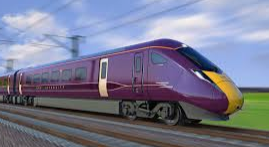 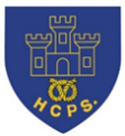 W/C 13.7.2020: Learning Project - TransportW/C 13.7.2020: Learning Project - TransportAge Range: Y3/4We would like to take this opportunity to say a huge well done and congratulations to each and every one of our Year 3 and 4 children on the effort you have put in to your home schooling throughout lockdown.  We are immensely proud of the things you have achieved, both academic and otherwise, and we cannot wait to welcome you back to school in September!Age Range: Y3/4We would like to take this opportunity to say a huge well done and congratulations to each and every one of our Year 3 and 4 children on the effort you have put in to your home schooling throughout lockdown.  We are immensely proud of the things you have achieved, both academic and otherwise, and we cannot wait to welcome you back to school in September!Weekly Reading TasksWeekly Spelling TasksMonday- Your child can listen to a free audiobook during their daily walk here. Talk to your child about how it made them feel listening to a book in nature.Monday- Your child can create an A-Z list of transport related words. How quickly can they complete this? Tuesday- Read ‘Downhill Racers’ using Oxford Owl. Encourage your child to answer the questions at the back of the book in full sentences. Tuesday- Dotty Words. Choose 5 Common Exception words and write them in a series of dots. Apply them into sentences about travelling. Wednesday- Encourage your child to find a car advert in a magazine/newspaper and find the meaning of any new vocabulary, especially technical words!Wednesday- Learn about word families here.Your child can show their learning by designing a word family reminder poster.  Thursday- Ask your child to read the poem Look at the Train! They can write their own poem about a mode of transport using onomatopoeia (when a word describes a sound and mimics the sound of the object/action) to evoke sounds and rhythm.Thursday- Practise spelling these words: invention, injection, action, hesitation, completion. Can your child think of other suffixes to add to the root words to alter the meanings e.g. invent+ing= inventing, invent+ed= invented.  Friday- Challenge your child to complete an author study of one of their favourite authors. Can they create a list of their famous books and tick the ones they have read? Can they learn enough about the author to write a biography of their life? Friday- Ask your child to mind map all of the verbs (action words) they associate with transport and travelling e.g steers, paddles, control. Which suitable verbs can they include in their writing tasks? Weekly Writing Tasks Weekly Maths Tasks- Mass, Capacity and TemperatureMonday- Visit the Literacy Shed for this wonderful resource on Ruckus. Or ask your child to design a ticket for their chosen mode of transport. This should include space for the destination, date, cost of ticket, expiry date and class. Monday- Help your child to practise reading scales by measuring the mass and capacity of ingredients in a home baking recipe! Encourage them to use maths to calculate measurement totals or convert between units of measure. Tuesday- Ask your child to write an advert advertising a job to work as a pilot, train driver or bus driver. Include persuasive language to encourage applicants. Tuesday- Write out these measurements on pieces of paper or card, mix them up and ask your child to convert the units of measure to match them into pairs.Wednesday- Your child can plan and write a journey story. Where is the main character going and why? What happens on his/her journey? How does the main character overcome this? If you have access to a PC, your child can type up the final version of their story after they have proofread it.  Wednesday- Using dough or plasticine, give your child 30 seconds to roll it into the longest worm they can. Repeat several times and order the worms from shortest to longest. Estimate the size of each worm in cm and mm e.g 54 mm, 5.4cm. Measure, then work out the difference between the estimate and the actual measurement.Thursday- Watch this video about The Orient Express. Your child can imagine that they have travelled on this beautiful train and write a recount about their journey.Thursday (other)- Play Hit the Button - focus on number bonds, halves, doubles and times tables.Friday- Families should only be allowed to use their car 3 times per week. Can your child write a for/against argument about this, with adult support? They should consider the impact it would have on the family/environment. Friday (theme)- Ask your child to survey the transport which goes past your home. Tally the different vehicles/vehicle colours and then create a bar chart or pictogram. Write statements about the data e.g. Silver was the most popular colour car. Learning Project - to be done throughout the weekThe project this week aims to provide opportunities for your child to learn more about transport. Learning may focus on modes of transport, transport in the past, the science behind transport, road safety and how to be safe around water. Transport Inventors - Ask your child to find out about famous transport inventors such as Henry Ford and The Wright Brothers. Create fact files about these inventors. Can your child draw sketches of different modes of transport then and now. Can they place different modes of transport on a timeline using their invention date?           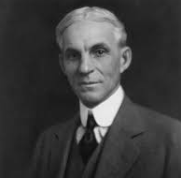 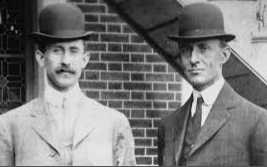 Colourful Collage - Ask your child to create their own transport collage. Encourage them to draw, colour or paint a variety of vehicles or make a large collage of one vehicle. Ask them to use bold colours to really make their vehicles stand out! The collage could be made using cut up squares from magazines and leaflets. Share the collages at #TheLearningProjects.    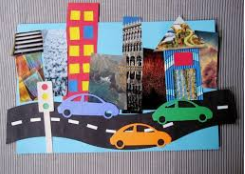 Obstacle Course - Ask your child to find any toy transport (cars, trains, etc) they may have at home, then they can design an obstacle course for their vehicle to travel around. This could be on a track or floor involving ramps inside or in the garden. Another idea - get each family member to make a paper aeroplane and throw each one in turn and see whose travels the furthest. Ask your child to measure the lengths of the distance travelled and record these on a bar chart. Recommendation at least 2 hours of exercise a week.Let’s Talk Transport -Talk as a family about transport in your life. Talk about how you get to school and work. Do you get your food delivered? Does anyone in the family operate a mode of transport? Is it their job? Discuss the first family car owned. Ask your child to mind map all of the ways your family relies on transport and then to imagine a life without it. Transport Around the World - Ask your child to look at how people travel around in India. Buses, cycle-rickshaws, autorickshaws, e-rickshaws, tempos (big, brutal-looking autorickshaws), taxis, boats, tongas (horse-drawn carts), metros and urban trains provide transport around India's cities. Encourage them to compare this to Venice and how the people there travel around (gondola and sandolo tours all around the city). Can your child design a new vehicle suitable for each of these places thinking carefully about suitable and local materials? STEM Learning Opportunities #sciencefromhomeBrilliant BoatsUsing just 1 sheet of paper and some paperclips design a raft that will hold as many coins or marbles as possible.  You can download the activity card here to help you. Additional learning resources parents may wish to engage withBBC Bitesize - Lots of videos and learning opportunities for all subjects.Classroom Secrets Learning Packs - Reading, writing and maths activities for different ages. Twinkl - Click on the link and sign up using your email address and creating a password. Use the offer code UKTWINKLHELPS. White Rose Maths online maths lessons. Watch a lesson video and complete the worksheet (can be downloaded and completed digitally).Times Table Rockstars and Numbots. Your child can access both of these programmes with their school logins. On Times Table Rockstars, children should aim to play Soundcheck for 20 minutes daily. IXL online. Click here for Year 3 or here for Year 4. There are interactive games to play and guides for parents. Mastery Mathematics Learning Packs. Take a look at the mastery mathematics home learning packs with a range of different activities and lessons. Y3 Talk for Writing Home-school Booklets and Y4 are an excellent resource to support your child’s speaking and listening, reading and writing skills.The Learning Projects are based on the National Curriculum expectations for the key stage which your child is in. It may be that your child finds the tasks set within the Learning Project for their year group too simple. If this is the case, then we suggest that your child accesses the Learning Projects which are set for the key stage above. Equally, if the projects are too challenging, then we advise that your child accesses the projects for the key stage below. If your child requires more of a challenge, or you believe that there are some gaps in their learning then Century Tech is a fantastic resource that is currently free for home learning. The app is designed to address gaps and misconceptions, provide challenge and enables children to retain new knowledge. It uses artificial intelligence  to tailor the learning to your child’s needs. Sign up here. #TheLearningProjects  in collaboration with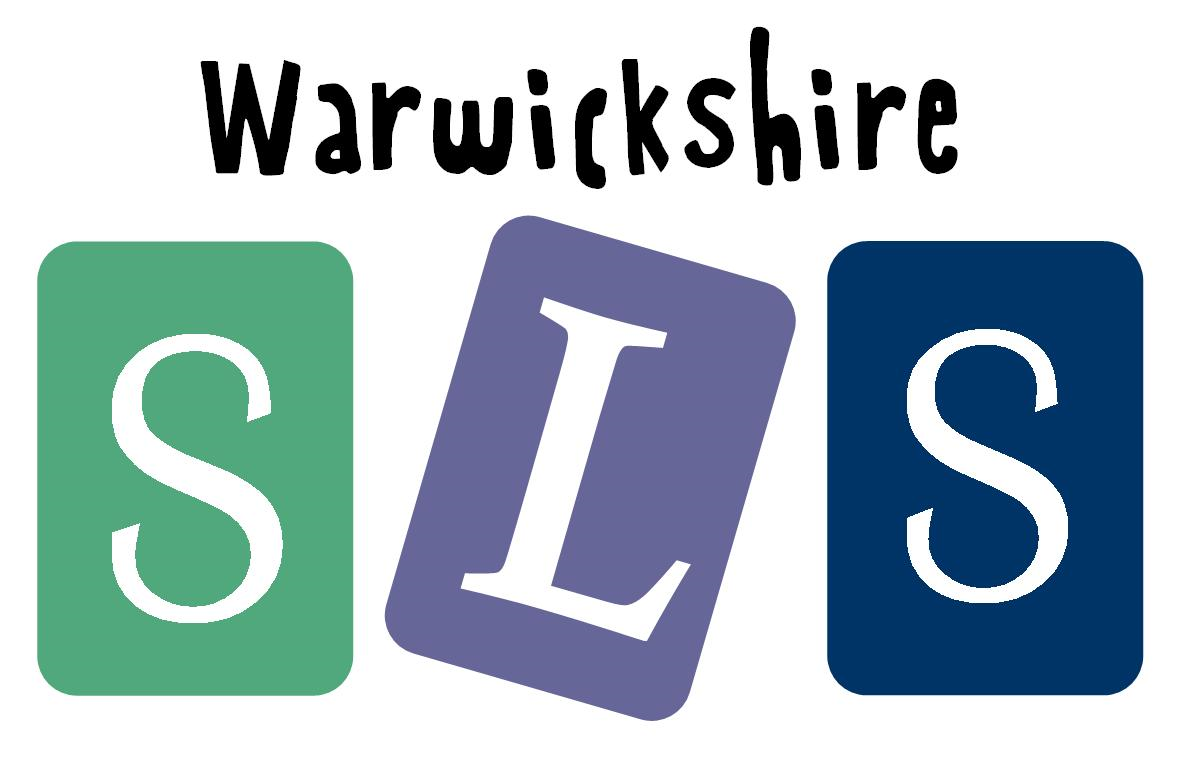 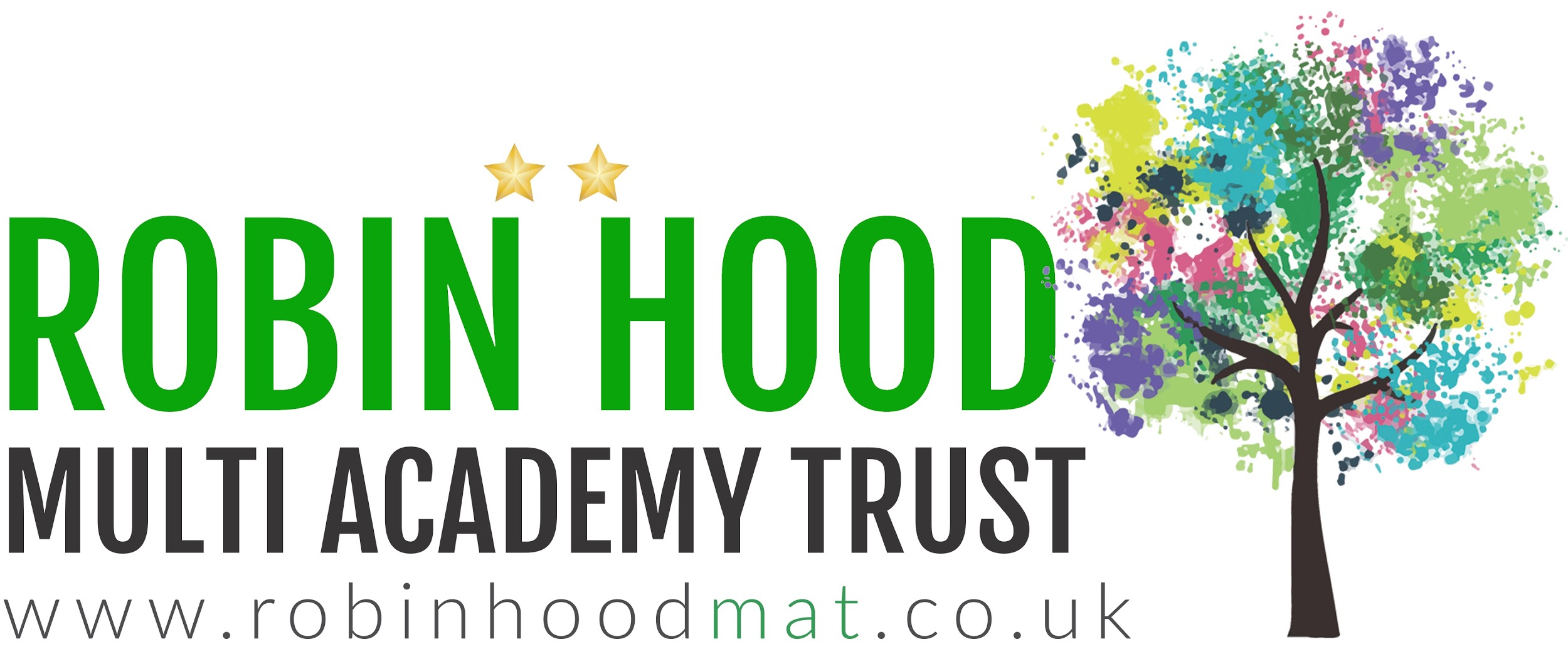 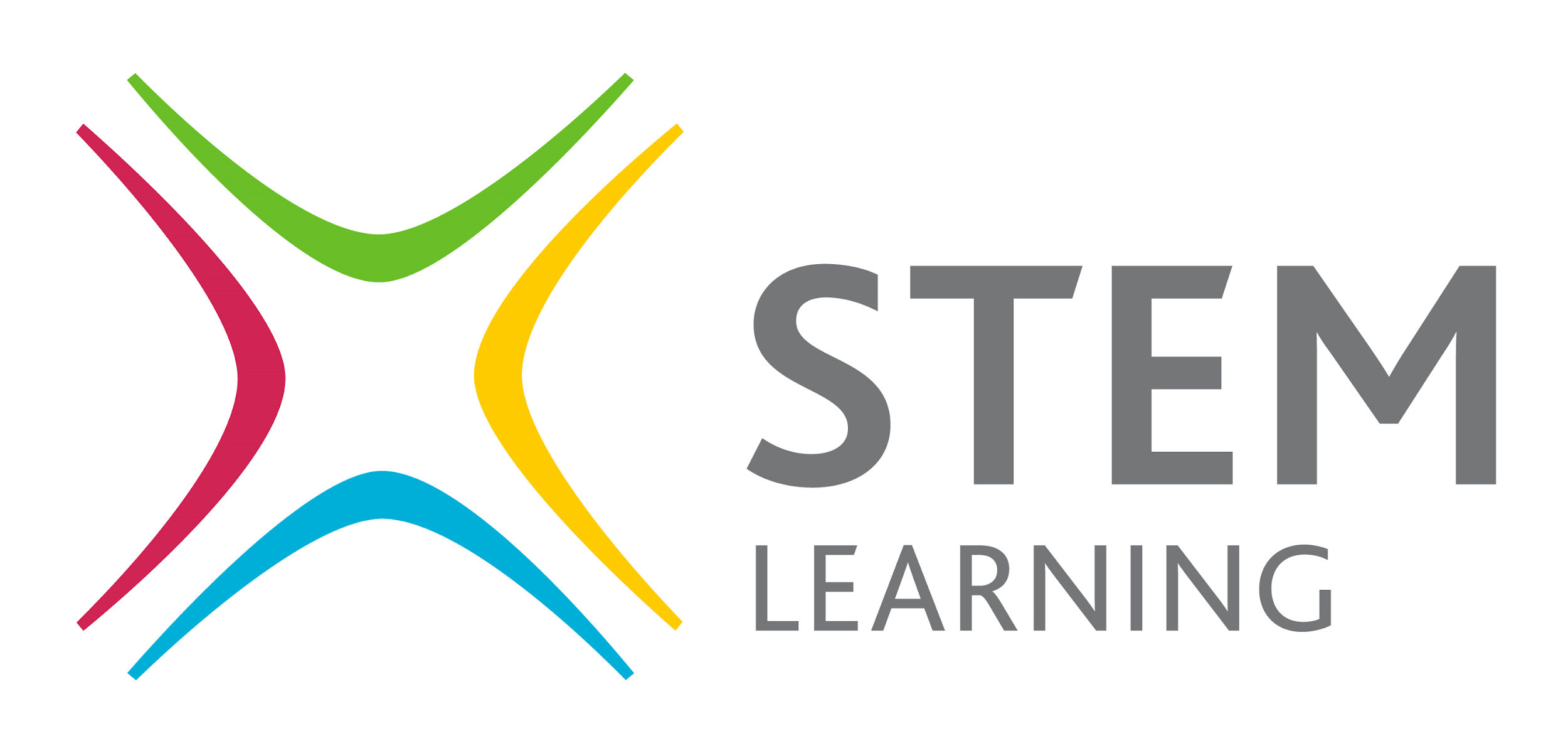 